ERGO Number: 61216Participant Information Sheet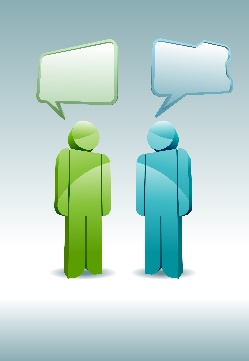 What is the research about?Why have I been asked to participate?What will happen if I take part?Are there any benefits in my taking part?What do I do next?Who has funded the study?Are there any risks involved?What data will be collected?What will happen to the results of the research?Do I have to take part?What happens if I change my mind?Will my participation be confidential? What happens if there is a problem?Data Protection Privacy NoticeThe University of Southampton conducts research to the highest standards of research integrity. As a publicly-funded organisation, the University has to ensure that it is in the public interest when we use personally-identifiable information about people who have agreed to take part in research.  This means that when you agree to take part in a research study, we will use information about you in the ways needed, and for the purposes specified, to conduct and complete the research project. Under data protection law, ‘Personal data’ means any information that relates to and is capable of identifying a living individual. The University’s data protection policy governing the use of personal data by the University can be found on its website (https://www.southampton.ac.uk/legalservices/what-we-do/data-protection-and-foi.page). This Participant Information Sheet tells you what data will be collected for this project and whether this includes any personal data. Please ask the research team if you have any questions or are unclear what data is being collected about you. Our privacy notice for research participants provides more information on how the University of Southampton collects and uses your personal data when you take part in one of our research projects and can be found at http://www.southampton.ac.uk/assets/sharepoint/intranet/ls/Public/Research%20and%20Integrity%20Privacy%20Notice/Privacy%20Notice%20for%20Research%20Participants.pdf Any personal data we collect in this study will be used only for the purposes of carrying out our research and will be handled according to the University’s policies in line with data protection law. If any personal data is used from which you can be identified directly, it will not be disclosed to anyone else without your consent unless the University of Southampton is required by law to disclose it. Data protection law requires us to have a valid legal reason (‘lawful basis’) to process and use your Personal data. The lawful basis for processing personal information in this research study is for the performance of a task carried out in the public interest. Personal data collected for research will not be used for any other purpose.For the purposes of data protection law, the University of Southampton is the ‘Data Controller’ for this study, which means that we are responsible for looking after your information and using it properly. The University of Southampton will keep identifiable information about you for 10 years after the study has finished after which time any link between you and your information will be removed. To safeguard your rights, we will use the minimum personal data necessary to achieve our research study objectives. Your data protection rights – such as to access, change, or transfer such information - may be limited, however, in order for the research output to be reliable and accurate. The University will not do anything with your personal data that you would not reasonably expect. If you have any questions about how your personal data is used, or wish to exercise any of your rights, please consult the University’s data protection webpage (https://www.southampton.ac.uk/legalservices/what-we-do/data-protection-and-foi.page) where you can make a request using our online form. If you need further assistance, please contact the University’s Data Protection Officer (data.protection@soton.ac.uk).